Buďte mistry grilu!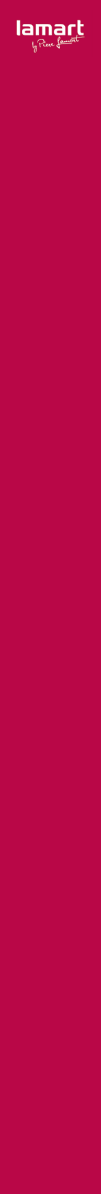 Praha, 26.4.2022 – Z grilování se za poslední roky stal pořádný fenomén a zahradu bez grilu si ani neumíme představit. Základem každého dobrého receptu je kromě surovin i kvalitní příslušenství, které přípravu zjednoduší a zefektivní. Lamart přináší výběr letošního „must have“ bez kterého se neobejde žádné pořádné barbecuePříprava je základPřed každým grilováním nezapomeňte na pořádnou přípravu. Co budete potřebovat?O značce Lamart
Pro přípravu kvalitního jídla a nápojů nestačí použít jen vynikající suroviny, ale důležité jsou i spotřebiče a nádobí, na kterých se potraviny připravují. Značka Lamart nabízí domácnostem i profesionálním kuchařům perfektní vybavení pro přípravu jídla v několika řadách, podle možností jejich rozpočtů, tak aby kvalitní vybavení bylo dostupné co nejširší skupině milovníků dobrého jídla. Řada kuchyňského nádobí Lamart by Piere Lamart byla inspirována zkušenostmi a hravým přístupem k vaření tohoto jedinečného francouzského kuchařského profesionála, který byl v minulosti srdcem a duší malé rodinné brasserie v úrodné oblasti Bretagne, na pobřeží Atlantského oceánu.

Kartáč na gril 3v1 Lamart LT5021S touto super trojkombinací bude gril jako nový. Praktický kartáč spojuje sílu ocelových štětin, nerezové škrabky a ocelové drátěnky s rukojetí, která pohodlně padne do ruky.Doporučená cena 69 Kč. www.planeo,cz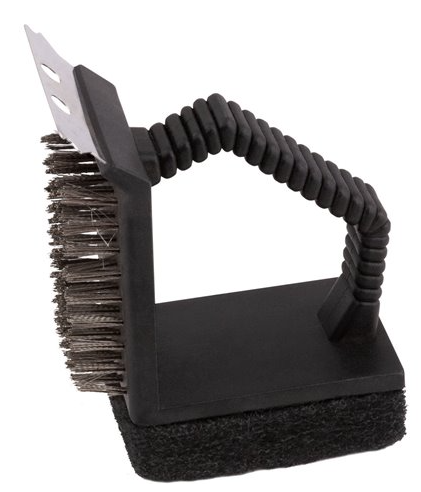 Set grilovacích teflonových podložek Lamart LT5020Podložka ideální pro grilování malých kousků zeleniny nebo masa. Stačí položit na rošt a ani kousek nepropadne. Je vyrobena ze skelného vlákna s nepřilnavou úpravou, takže se jídlo nepřipálí a zachytíte každou kapku výborné šťávy z masa. Podložku je možno použít i do trouby. Pomocí nůžek přizpůsobíte požadovanému rozměru a tvaru. Doporučená cena 139 Kč. www.planeo,cz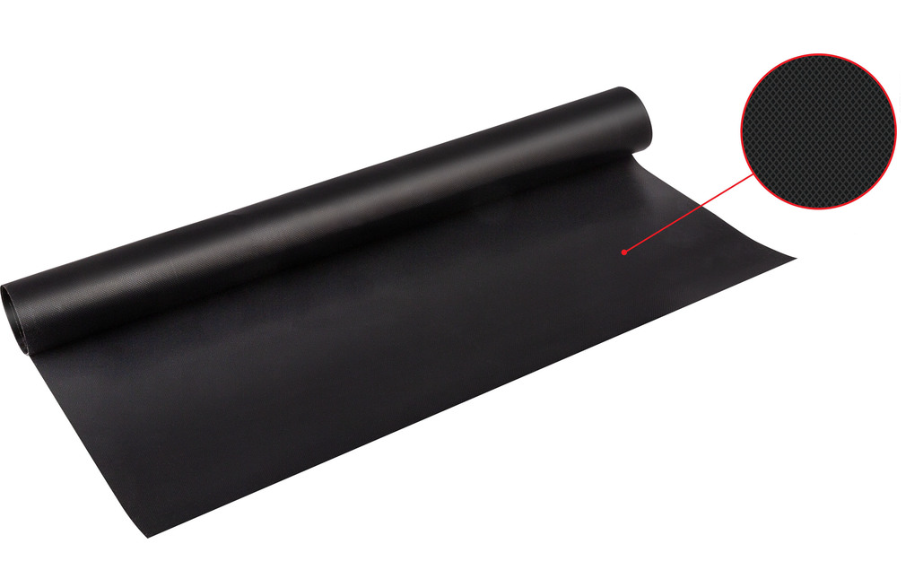 Grilovací teploměr Lamart LT5022Teplota při grilování je velmi důležitá a s tímto teploměrem budete mít přehled, kdy je maso hotové. Nerezová sonda s hliníkovým ciferníkem má v sobě i malý „tahák“ pro případ, kdybyste nevěděli, při jaké teplotě je steak či pečeně správně propečená. Vhodný i do trouby.Doporučená cena 149 Kč. www.planeo,cz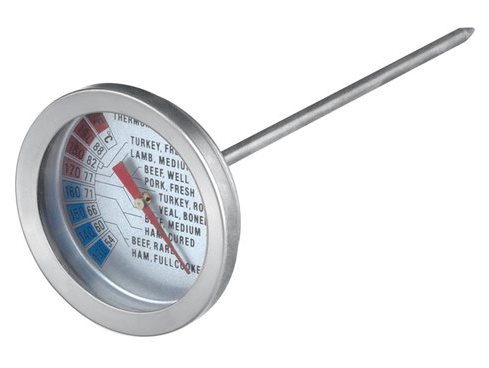 Zástěra Lamart LT0012S touto bavlněnou zástěrou ozdobenou barevnými proužky bude každý vědět, kdo je chef!Doporučená cena 179 Kč. www.planeo,cz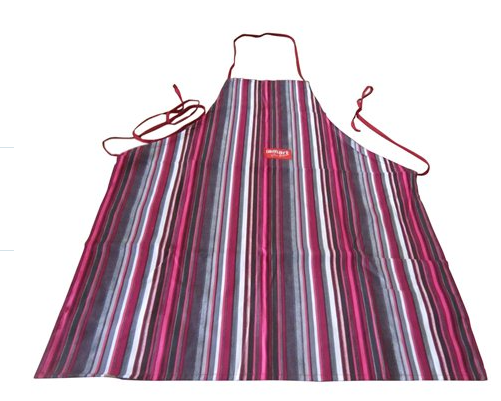 Bez koření to nejdeBez soli, pepře a dobrého koření se vařit nedá a výraznou chuť čerstvě namletých bylinek ocení každý host.Bez koření to nejdeBez soli, pepře a dobrého koření se vařit nedá a výraznou chuť čerstvě namletých bylinek ocení každý host.Mlýnek na koření 2v1 Lamart LT7045Mlýnek se skleněnými komorami pro 2 druhy koření se bude hodit u každého vaření. Možnost regulace hrubosti mletí od jemných až po hrubá zrna. Vhodné pro sůl, pepř, sušené bylinky a jiné koření.Doporučená cena 269 Kč. www.planeo,cz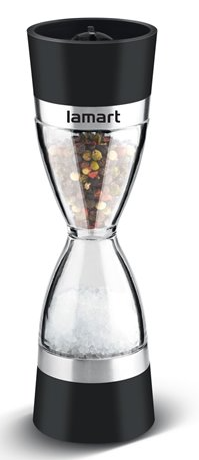 Vychytávky ke griluGrilovací kleště Lamart LT5027Praktické protiskluzové kleště jsou vyrobeny z nerezové oceli a na koncích jsou opatřeny zoubkováním pro lepší uchycení jídla. Ideální pro obracení steaků i zeleniny. Měkká rukojeť pro bezpečnou manipulaci. Délka kleští 40 cm.Doporučená cena 189 Kč. www.planeo,cz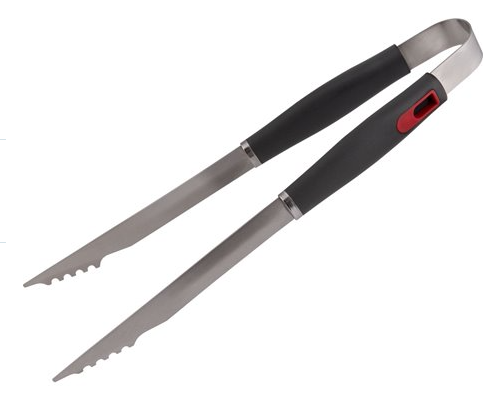 Grilovací pinzeta 2ks Lamart LT5028Set 2 pinzet z nerezové oceli je vhodný pro obracení steaků ale i pro jemnější práci, jako je špikování. Délka 30 cm, praktické očko k zavěšení. Doporučená cena 169 Kč. www.planeo,cz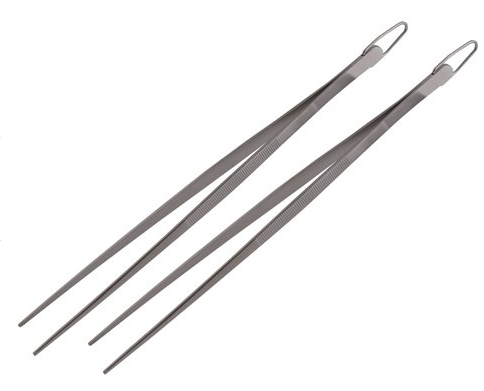 Grilovací obracečka Lamart LT5026Obracečka vyrobena z nerezové oceli má na koncovce řeznou stranu a hranu pro seškrabávání. Univerzální pomocník pro gril.Doporučená cena 149 Kč. www.planeo,cz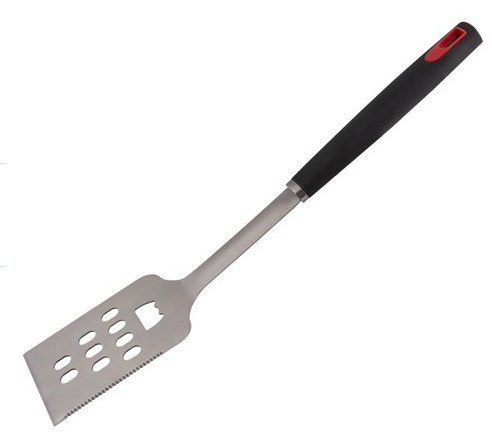 Grilovací pánev Lamart LT5031Praktická pánev z lehké uhlíkové oceli má skládací rukojeť a otvory, které vylepšují proudění teplého vzduchu. Grilovaná zelenina či bramborové hranolky se tak připravují rychleji a hlavně zdravěji. Rozměr koše je 30 x 30 cm.Doporučená cena 299 Kč. www.planeo,cz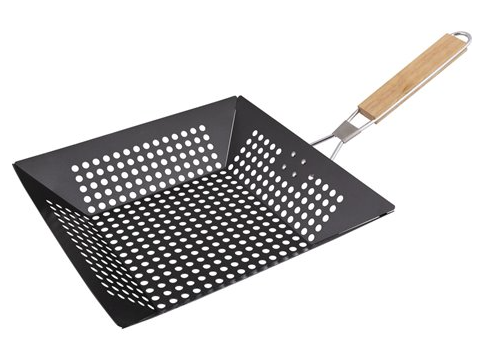 Grilovací pánev Lamart LT5032Praktická kulatá pánev z lehké uhlíkové oceli má skládací rukojeť a otvory, které vylepšují proudění teplého vzduchu. Grilovaná zelenina, bramborové hranolky ale i maso, se tak připravují rychleji a hlavně zdravěji. Průměr pánve je 30 cm.Doporučená cena 299 Kč. www.planeo,cz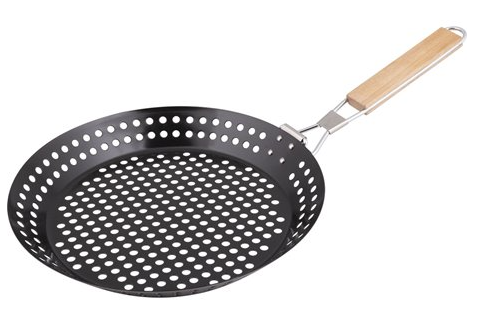 